РЕЦЕНЗИЯ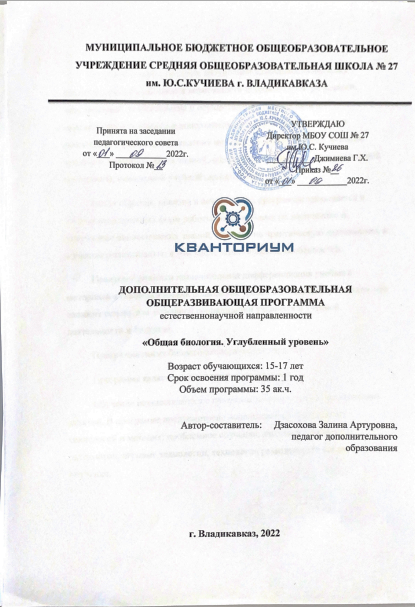                             РецензияОсновным преимуществом внеурочной деятельности является представление обучающимся возможности широкого спектра занятий, направленных на их развитие и осуществление взаимосвязи и преемственности общего и дополнительного образования в школе и воспитания в семье, для выявления индивидуальности ребёнка. В школе учащиеся получают объем знаний, определенный рамками образовательной программы, конкретной учебной дисциплины. Таким образом, новизна и актуальность программы заключается в сочетании различных форм работы, направленных на дополнение и углубление биологических знаний, с опорой на практическую деятельность и с учетом региональных, в том числе экологических, особенностей.Предусматривается незначительная дифференциация учебного материала и ставиться задача повышения уровня компетенции учащихся, что заложит основу для успешной социализации учащихся и учебной деятельности в будущем.Программа носит биолого-экологический характер.Программа является практикоориентированной.Обучение осуществляется с помощью теоретических и практических занятий. В программе предусмотрено использование современных технологий и методик: проблемное обучение, здоровьесберегающие технологии, игровые технологии, технология развивающего воспитания и обучения.Пояснительная запискаНаправленность образовательной программы: естественнонаучная.Актуальность программы. Необходимость разработки программы продиктована важностью комплексного естественнонаучного образования учащихся для формирования гармонично развитой личности, способной к продуктивному и творческому труду. Значение биологии как науки об общих закономерностях организации жизни на Земле очень велико. Глубокие знания биологических наук необходимы для осмысления места человека в системе природы, понимания взаимосвязей организмов и окружающей их живой и неживой природы. Биологические знания лежат в основе развития медицины, фармакологической и микробиологической промышленности, сельского и лесного хозяйства, пищевой и перерабатывающей промышленности, системы охраны окружающей среды.  Без знания биологии невозможно внедрение в жизнь современных биотехнологий на базе генной инженерии, дальнейшее развитие селекции животных, растений и микроорганизмов, прогнозирование экологических ситуаций в различных регионах и состояния биосферы в целом, диагностика, профилактика и лечение многих болезней растений, животных и человека.Отличительные особенности образовательной программы:- уделяет большое внимание формированию у учащихся научной картины мира на основе изучения биологических закономерностей;- развивает у учащихся умения работать с текстами, рисунками, иллюстрирующими биологические объекты и процессы;- предусматривает формирование навыков ведения наблюдений и постановки опытов, анализа полученной информации, умений публичного представления результатов своей работы;- уделяет особое внимание редким и исчезающим видам растительного и животного мира Северной Осетии-Алании и России;Нормативно-правовое обеспечение программы.Программа составлена на основе нормативно-правовых актов и государственных программных документов, регламентирующих деятельность по общеобразовательной общеразвивающей программе:Конвенция ООН о правах ребенка.Федеральный закон «Об образовании в Российской Федерации».Закон РСО - А «Об образовании».Концепция развития дополнительного образования детей (утв. распоряжением Правительства Российской Федерации от 04.09.2014 г. № 1726-р).Федеральный государственный образовательный стандарт среднего (полного) общего образования (утв. приказом Минобрнауки России от 17.05.2012 № 413).Порядок организации и осуществления образовательной деятельности по дополнительным общеобразовательным программам (утв. приказом Минобрнауки России от 29.08.2013 № 1008). Примерные требования к программам дополнительного образования детей (утв. письмом Департамента молодёжной политики, воспитания и социальной поддержки детей Минобрнауки России от 11.12.2006 № 06-1844).Письмо МО и Н РФ от 18.11.15 № 09-3242 о направлении Методических рекомендаций по проектированию дополнительных общеразвивающих программ (включая разноуровневые программы). Санитарно-эпидемиологические требования к устройству, содержанию и организации режима работы образовательных организаций дополнительного образования детей (утверждены постановлением Главного государственного санитарного врача Российской Федерации от 4 июля 2014 года № 41 г. Москва «Об утверждении СанПиН 2.4.4.3172-14 «Санитарно-эпидемиологические требования к устройству, содержанию и организации режима работы образовательных организаций дополнительного образования детей»).  Инструкция по технике безопасности. Квалификационная характеристика педагога дополнительного образования (утверждена приказом Министерства здравоохранения и социального развития Российской Федерации от 26 августа 2010 года № 761н «Об утверждении Единого квалификационного справочника должностей руководителей, специалистов и служащих, раздел «Квалификационные характеристики должностей работников образования»). Цель программы: формирование у учащихся устойчивого интереса к изучению биологии, формирование естественнонаучной картины мира, экологической культуры обучающихся.Задачи: 1. Обучающие:- развитие внутренней мотивации учения, повышения интереса к познанию биологии;- развитие у учащихся навыков работы с литературой, средствами мультимедиа, интернет-ресурсами;- приобретение умения сравнивать, выделять главное, анализировать, обобщать, систематизировать материал, делать выводы.2. Воспитательные:- развитие интереса учащихся к предмету биологии;- воспитание стермления к преодолению трудностей, трудолюбия и добросовестности;- развитие умения работать в команде, культуры речи.3. Развивающие:- развитие логического мышления, памяти, внимания, наблюдательности, познавательных умений;- развитие творческих способностей и креативного мышления;- развития умений работать в команде.Возраст детей. Программа ориентирована на детей 15-16 лет, обучающихся  10 классов.Сроки реализации программы. Программа рассчитана на 35 часов.Формы и режим занятия. Занятия проводятся в течение всего учебного года по 60 минут 1 раз в неделю.Формы организации познавательной деятельности учащихся: индивидуальные, групповые, коллективные.На занятиях будут применяться различные формы обучения: лекции с элементами беседы, слайд-лекции, семинары, практические работы, наблюдение, практические занятия, праздники, игры, викторины.Формы подведения итогов реализации программы дополнительного обучения: выставки; интеллектуальная игра;устный зачет.Учебный планУчебно-тематический планМетодическое обеспечение образовательной программыКалендарно-тематическое планированиеСписок литературыСписок литературы для педагогаАкимушкин, И. Занимательная биология / Игорь Акимушкин. – СПб.: Амфора, 2015. – 319 с.Анатомия человека. Тело. Как это работает/ под общей редакцией П. Абрахамса: [пер. с англ. А. Анваера]. – М.: АСТ, 2018. 256 с.: ил.Биология / Р. Г. Заяц – Ростов н/Д: Феникс, 2017.  – 639 с.: ил.Болушевский, С. В. 100 научных опытов для детей и взрослых в комнате, на кухне, на даче / Сергей Болушевский, Мария Яковлева. – М.: Эксмо, 2015. – 240 с.: ил.Брем, А. Жизнь животных. / Альфред Брем. – М.: Эксмо, 2009. – 960 с.: ил.Внеурочная работа по биологии. 6 - 11 классы / Сост. С. М. Курганский. – М.: ВАКО, 2017. – 288 с.Ионцева, А. Ю. Биология / А.Ю. Ионцева. – М: Эксмо, 2014. – 320 с.Кэпит, Уинн. Физиология человека / Уинн Кэпит, Роберт Мейси, Эсмаил Мейсами [пер. с англ. С. Грозовского] – М., 2018. – 348 с.: ил.Коджаспирова, Г. М. Педагогика: учебник / Г. М. Коджаспирова. – М.: КНОРУС, 2010. – 744 с. Лапшина, В. И. Биология. Примерная рабочая программа по учебному предмету. 5 - 9 кл.: учебно-методическое пособие / В. И. Лапшина, Д. И. Рокотова, В. А. Самкова, А. М. Шереметьева. – М.: Академкнига, 2015. – 128 с. Павлов, И. Ю. Биология: пособие-репетитор для поступающих в вузы / И. Ю. Павлов, Д. В. Вахненко, Д. В. Млсвичев. – Ростов н/Д: Феникс, 2017. – 598 с.: ил. Подвицкий, Т. А. Опыты по биологии для школьников / Т.А. Подвицкий. – М.: Эксмо, 2015. – 128 с. Садовниченко, Ю. А. Биология: пошаговая подготовка / Ю.А. Садовниченко. – М.: Эксмо, 2016. – 320 с. Тейлор Д. Биология: в 3 т. Т.2. / Д. Тейлор, Н. Грин, У. Стаут; под ред. Р.Сопера: пер 3-го англ. изд. – 10-е изд. – М.: Лаборатория знаний, 2018. – 435 с.: ил.Список литературы для учащихсяАкимушкин, И. Занимательная биология / Игорь Акимушкин. – СПб., 2015. – 319 с.Анатомический атлас / Под ред. А. И. Бориса. – Минск, 2011. – 256 с.: ил.Анатомия человека. Тело. Как это работает/ под общей редакцией П. Абрахамса: [пер. с англ. А. Анваера]. – М.: АСТ, 2018. 256 с.: ил.Билич, Г. Л. Анатомия и физиология: большой популярный атлас / Г. Л. Билич, Е. Ю. Зигалова. – М.: Издательство «Э», 2017. – 272 с.: ил.Биологический энциклопедический словарь / Гл. ред. М. С. Гиляров. – М.: Сов. энциклопедия, 1989. – 864с.Биология / Р. Г. Заяц – Ростов н/Д: Феникс, 2017.  – 639 с.: ил.Большой атлас анатомии. / Глав. ред. С. С. Скляр. – Белгород, 2012. – 304 с.Большой атлас анатомии человека / пер. с англ. Махияновой Елены Борисовны. – М.: Кладезь, 2015. – 72 с.Болушевский, С. В. 100 научных опытов для детей и взрослых в комнате, на кухне, на даче / Сергей Болушевский, Мария Яковлева. – М.: Эксмо, 2015. – 240 с.: ил. Брем, А. Жизнь животных. / Альфред Брем. – М.: Эксмо, 2009. – 960 с.: ил. Винокуров, А. А. Редкие и исчезающие животные. – М.: Высшая школа, 1992. Волцит, П. Нескучная биология с задачами и решениями. – М.: Печатная свобода, 2015. – 320 с. Загадки дикой природы / Пер. с англ. Т. Ю. Покадаевой. – М., 2000. – 133 с.: ил. Ионцева, А. Ю. Биология / А.Ю. Ионцева. – М: Эксмо, 2014. – 320 с. Мир культурных растений. Справочник. / Под ред. В. Д. Баранова, Г. В. Устименко. - М.: Мысль, 1994. – 381 с. Павлов, И. Ю. Биология: пособие-репетитор для поступающих в вузы / И. Ю. Павлов, Д. В. Вахненко, Д. В. Млсвичев. – Ростов н/Д: Феникс, 2017. – 598 с.: ил.№ п/пСодержание курсаКоличество часовКоличество часовКоличество часов№ п/пСодержание курсавсеготеоретические занятияпрактические занятия1.Биология – наука о живом мире4132.Зоология6243.Анатомия8264.Генетика – наука о наследственности и изменчивости11655.Селекция организмов642Всего351520№ТемыКоличество часовХарактеристика деятельности учащихсяБиология – наука о живом мире (4 часа)Биология – наука о живом мире (4 часа)Биология – наука о живом мире (4 часа)Биология – наука о живом мире (4 часа)Методы изучения живыхорганизмов.Лабораторная работа«Изучение устройстваувеличительныхприборов»1Познакомить учащихся с устройством увеличительных приборов и правилами работы с нимиКлеточное строениеорганизмов.Лабораторная работа«Знакомство с клеткамирастений»1Изучить строение растительной клеткиОсобенностихимического составаживых организмов1Знать химические вещества клетки (неорганические и органические), роль органических веществ в клетке, значение минеральных солей для организма.Урок-зачет1Устный зачетЗоология (6 часов)Зоология (6 часов)Зоология (6 часов)Зоология (6 часов)Клетка, ткани, органы исистемы органов1Объяснить понятия: клетки, ткани, органы, системы органовМногообразиеживотных1Познакомить учащихся с классификацией животных, выявить отличительные групповые признакиЛабораторная работа«Внешнее, внутреннеестроение рыбы.Передвижение»1Практическая работаЛабораторная работа«Внешнее строениептицы. Строениеперьев».Лабораторная работа«Строение скелетаптицы»1Практическая работаЛабораторная работа«Строение скелетамлекопитающих»1Практическая работаУрок-зачет1Устный зачетАнатомия (8 часов)Анатомия (8 часов)Анатомия (8 часов)Анатомия (8 часов)Скелет.Лабораторная работа«Строение костной ткани»1Практическая работаЛабораторная работа«Состав костей».Практическая работа«Первая помощь притравмах ОДС»1Практическая работаКровь и кровообращение.Лабораторная работа«Сравнение кровичеловека с кровьюлягушки»1Практическая работаЛабораторная работа«Функциональныепробы на реактивностьсердечно-сосудистой системы».Лабораторная работа«Определение основныххарактеристикартериального пульса налучевой артерии»1Практическая работаДыхание.Лабораторная работа«Дыхательныедвижения».Лабораторная работа«Измерение объёмагрудной клетки учеловека при дыхании».Лабораторная работа«Нормальные параметрыреспираторнойфункции»1Практическая работаПитание. Пищеварение1Сформировать представление о сущности процессов питания и пищеварения, сформировать представление о составе пищи и роли ферментов в процессе расщепления ее макрокомпонентов, о строении пищеварительного трактаЛабораторная работа«Действие ферментов слюны на крахмал».Лабораторная работа«Действие ферментов желудочного сока на белки».Лабораторная работа«Изучение кислотно-щелочного балансапищевых продуктов»1Практическая работаУрок-зачет1Устный зачетГенетика – наука о наследственности и изменчивости (11 часов)Генетика – наука о наследственности и изменчивости (11 часов)Генетика – наука о наследственности и изменчивости (11 часов)Генетика – наука о наследственности и изменчивости (11 часов)История развития генетики. Основные генетические понятия1Сформировать знания учащихся об основных этапах развития генетики как науки о наследственности и изменчивости живых организмов и её значении в современном миреМетоды генетики. Моногибридное скрещивание. Анализирующее скрещивание.Ди- и полигибридное скрещивание1Сформировать ключевые понятия: моногибридное, анализирующее, ди- и полигибридное скрещиваниеВзаимодействие аллельных генов: неполное доминирование. Взаимодействие аллельных генов: кодоминирование,плейотропия.Взаимодействие неаллельных генов1Сформировать ключевые понятия: неполное и полное доминирование, кодоминирование, плейтропияХромосомная теория наследственности.Наследование генов, располагающихся в одной хромосоме1Сформировать ключевые понятия: наследственность, хромосомная теорияИзменчивость признаков. Модификационная изменчивость1Сформировать ключевые понятия: изменчивость и ее видыНаследственная изменчивость1Расширить знания учащихся о формах наследственной изменчивости и определить их практическое значениеМутационная теория. Классификация мутаций1Сформулировать знания, что такое «мутации», «мутагены», типах мутаций, значении мутаций, выяснить причины и разнообразие наследственных заболеванийЗакономерности мутационного процесса. Закон гомологических рядов в наследственной изменчивости Н.И.Вавилова1Сформулировать закон гомологических рядов и объяснить его значениеГеном человека. Методы изучения генетики человека1Знакомство обучающихся с основными методами изучения наследственности человекаГенеалогический метод. Практическая работа. Составление и анализ родословных человека1Практическая работаУрок-зачет1Устный зачетСелекция организмов (6 часов)Селекция организмов (6 часов)Селекция организмов (6 часов)Селекция организмов (6 часов)Селекция как процесс и наука1Сформировать представления о селекции как науке, ее методах, целях и результатах; показать, что теоретической основой селекции является генетикаИскусственный отбор1Обобщить и систематизировать знания учащихся о причинах многообразия сортов растений и пород животных, их совершенствование в результате практической деятельности человекаИскусственный мутагенез. Полиплоидия1Сформировать ключевые понятия: причины возникновения мутаций, искусственный мутагенезВнутривидовая гибридизация. Гетерозис1Сформировать ключевые понятия: внутривидовая гибридизация, гетерозисПрактическая работа. Отличие фенотипов сортовкультурных растений и пород домашних животных с видами предками.1Практическая работаУрок-зачет1Устный зачетВсего35№ п/пНазвание разделовФормы занятийДидактические материалыИспользование технического оснащения кванториума1.Биология – наука о живом мирепрактическое занятиепрезентация «Биология - наука о жизни», презентация-играноутбуки, мультимедиа, экран, микроскопы, предметные и покровные стекла, раздаточный материал, фильтровальная бумага, красители, пинцеты, пипетки, фиксированные препараты2.Зоологиялекция с элементами беседы, практические занятия презентация, инструкционные картыноутбуки, мультимедиа, экран, микроскопы, предметные и покровные стекла, раздаточный материал, фильтровальная бумага, красители, пинцеты, пипетки, фиксированные препараты3.Анатомиялекция с элементами беседы, практические занятияпрезентация, инструкционные картыноутбуки, мультимедиа, экран, микроскопы, раздаточный материал, фиксированные препараты, химические реактивы, приборы для измерений, цифровая лаборатория4.Генетика – наука о наследственности и изменчивостипрактическое занятиепрезентацияноутбуки, мультимедиа, экран, раздаточный материал5.Селекция организмовлекция с элементами беседы, практические занятияпрезентация, инструкционные картыноутбуки, мультимедиа, экран, раздаточный материал№ п/пМесяцЧислоВремя проведения занятияФорма занятияКол-во часовТема занятияМесто проведенияФорма контроляСентябрь1713:00-14:30Лекция с элементами беседы, практическая работа1Методы изучения живыхорганизмов.Лабораторная работа«Изучение устройстваувеличительныхприборов»218 каб.Устная Сентябрь2413:00-14:30Лекция с элементами беседы, практическая работа1Клеточное строениеорганизмов.Лабораторная работа«Знакомство с клеткамирастений»218 каб.УстнаяОктябрь 813:00-14:30Лекция с элементами беседы, практическая работа1Особенностихимического составаживых организмов218 каб.УстнаяОктябрь1513:00-14:30Урок-зачет1Итоговое занятие218 каб.Зачет по билетамОктябрь2213:00-14:30Лекция с элементами беседы1Клетка, ткани, органы исистемы органов218 каб.УстнаяОктябрь2913:00-14:30Лекция с элементами1МногообразиеЖивотных218 каб.УстнаяНоябрь513:00-14:30Лекция с элементами беседы, практическая работа1Лабораторная работа«Внешнее, внутреннеестроение рыбы.Передвижение»218 каб.УстнаяНоябрь1213:00-14:30Лекция с элементами беседы, практическая работа1Лабораторная работа«Внешнее строениептицы. Строениеперьев».Лабораторная работа«Строение скелетаптицы»218 каб.УстнаяНоябрь1913:00-14:30Лекция с элементами беседы, практическая работа1Лабораторная работа«Строение скелетамлекопитающих»218 каб.УстнаяНоябрь2613:00-14:30Урок-зачет1Итоговое занятие218 каб.Зачет по билетамДекабрь313:00-14:30Лекция с элементами беседы, практическая работа1Скелет.Лабораторная работа«Строение костной ткани»218 каб.УстнаяДекабрь1013:00-14:30Лекция с элементами беседы, практическая работа1Лабораторная работа«Состав костей».Практическая работа«Первая помощь притравмах ОДС»218 каб.УстнаяДекабрь1713:00-14:30Лекция с элементами беседы, практическая работа1Кровь и кровообращение.Лабораторная работа«Сравнение кровичеловека с кровьюлягушки»218 каб.УстнаяДекабрь2413:00-14:30Лекция с элементами беседы, практическая работа1Лабораторная работа«Функциональныепробы на реактивностьсердечно-сосудистой системы».Лабораторная работа«Определение основныххарактеристикартериального пульса налучевой артерии»218 каб.УстнаяДекабрь3113:00-14:30Лекция с элементами беседы, практическая работа1Дыхание.Лабораторная работа«Дыхательныедвижения».Лабораторная работа«Измерение объёмагрудной клетки учеловека при дыхании».Лабораторная работа«Нормальные параметрыреспираторнойфункции»218 каб.УстнаяЯнварь1413:00-14:30Лекция с элементами беседы1Питание. Пищеварение218 каб.УстнаяЯнварь2113:00-14:30Лекция с элементами беседы, практическая работа1Лабораторная работа«Действие ферментов слюны на крахмал».Лабораторная работа«Действие ферментов желудочного сока на белки».Лабораторная работа«Изучение кислотно-щелочного балансапищевых продуктов»218 каб.УстнаяЯнварь2813:00-14:30Урок-зачет1Итоговое занятие218 каб.Зачет по билетамФевраль413:00-14:30Лекция с элементами беседы1История развития генетики. Основные генетические понятия218 каб.УстнаяФевраль 1113:00-14:30Лекция с элементами беседы, практическая работа1Методы генетики. Моногибридное скрещивание. Анализирующее скрещивание.Ди- и полигибридное скрещивание218 каб.УстнаяФевраль1813:00-14:30Лекция с элементами беседы, практическая работа1Взаимодействие аллельных генов: неполное доминирование. Взаимодействие аллельных генов: кодоминирование,плейотропия.Взаимодействие неаллельных генов218 каб.УстнаяФевраль2513:00-14:30Лекция с элементами беседы, практическая работа1Хромосомная теория наследственности.Наследование генов, располагающихся в одной хромосоме218 каб.УстнаяМарт413:00-14:301Изменчивость признаков. Модификационная изменчивость218 каб.УстнаяМарт1113:00-14:30Лекция с элементами беседы1Наследственная изменчивость218 каб.УстнаяМарт1813:00-14:30Лекция с элементами беседы1Мутационная теория. Классификация мутаций218 каб.УстнаяМарт2513:00-14:30Лекция с элементами беседы, практическая работа1Закономерности мутационного процесса. Закон гомологических рядов в наследственной изменчивости Н.И.Вавилова218 каб.УстнаяАпрель113:00-14:30Лекция с элементами беседы1Геном человека. Методы изучения генетики человека218 каб.УстнаяАпрель 813:00-14:30Лекция с элементами беседы, практическая работа1Генеалогический метод. Практическая работа. Составление и анализ родословных человека218 каб.УстнаяАпрель1513:00-14:30Урок-зачет1Итоговое занятие218 каб.Зачет по билетамАпрель2213:00-14:30Лекция с элементами беседы1Селекция как процесс и наука218 каб.УстнаяАпрель2913:00-14:30Лекция с элементами беседы1Искусственный отбор218 каб.УстнаяМай613:00-14:30Лекция с элементами беседы1Искусственный мутагенез. Полиплоидия218 каб.УстнаяМай1313:00-14:30Лекция с элементами беседы1Внутривидовая гибридизация. Гетерозис218 каб.УстнаяМай2013:00-14:30Лекция с элементами беседы, практическая работа1Практическая работа. Отличие фенотипов сортовкультурных растений и пород домашних животных с видами предками.218 каб.УстнаяМай2713:00-14:30Урок-зачет1Итоговое занятие218 каб.Зачет по билетам